5«В» класс имени Виктора НовицкогоКлассный руководитель: Золотых А.С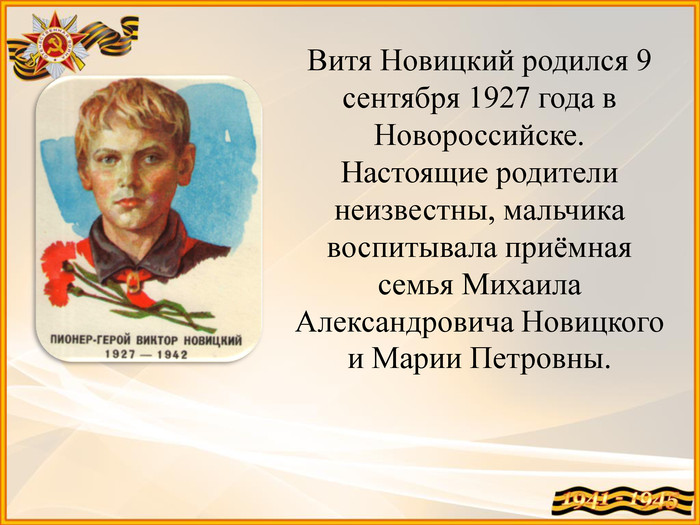 Родился 9 сентября 1927 года в Новороссийске. Настоящие родители неизвестны, мальчика воспитывала приёмная семья Михаила Александровича Новицкого и Марии Петровны. У них был родной сын Слава.Жили в центре Октябрьской площади, в своеобразном доме старинной, водонапорной Генуэзской башни, переделанной под жилой дом (снесена после войны) . Учился в школе № 1, которая находилась рядом с башней.Весной 1942 Витя сбежал с уроков на фронт, под Керчь. Комиссар узнал сколько ему лет и велел живо отправить в тыл. А осенью 1942 года сама война пришла в дом Вити: немецкие войска ворвались в Новороссийск. Семья Новицких вынуждена была покинуть башню и эвакуироваться, сам Витя остался.
8 сентября 1942 года... Немецкие солдаты продвигались к Октябрьской площади, к башне, родному дому.  Здесь была оборудована пулемётная точка. Башню обороняли шесть моряков и двое красноармейцев, Витя был девятым по счету её защитником.Немцы непрерывно вели обстрел башни из полевой артиллерии и танковых пушек. Неоднократно фашисты поднимались в атаку, но вновь откатывались, понеся потери. Несли потери и защитники башни.
Вскоре Витя остался совсем один. Несмотря на это он ещё 2 часа отбивал атаки немцев пулеметным огнём и гранатами.  Не знал он, что им удалось ворваться в башню, подорвав стену с тыла - наскоро замурованное кирпичами окно первого этажа.Витя был схвачен. Немцы пришли в ярость, поняв, что они так долго и с большими потерями штурмовали башню, которую защищал один подросток. Они облили худенькое тельце героя горючей смесью, подожгли и сбросили со второго этажа. Витя Новицкий не дожил до своего 15-летия один день.